Darwin Table Tennis Association Inc.  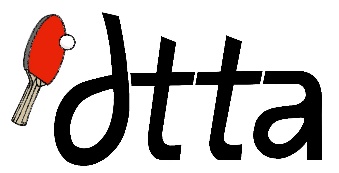 Minutes of MeetingMeeting 5 - Monday 3 August 2020 D.T.T.A. Marrara Multi-Purpose HallDistribution: Attendees/Apologies + Notice-boardMeeting opened [7:50 pm]Attendance / ApologiesPrevious Minutes Accepted: Accepted RH, Seconded MY.Other BusinessCompetition Trophies: RH. Curby’s NT, the club’s trophy provider, will send a quote to the club’s email by Tuesday 4/8/20.AGM: All. The postponed AGM will not be scheduled on Grand Final night, 20/8/20 from 7:15 pm to 7:30 pm.Dili Youth Fundraiser: MY. Zakelli Xie has asked DTTA to contribute to the fundraiser. Committee to consider providing a monetary contribution.2019 Financials: MY, SL. MY, together with SL and Roland Chin went through the financials last Saturday 1/8/20. Chin provided feedback, which included that there were missing documentation and overvaluation on assets. MY spoke with Natasha that upon Natasha receiving all the financial information from Robert D’Arcy (previous treasurer). Natasha gave all the 2019 financial information to Chris Depasquale, including the USB stick, that according to Robert had 90% of the information on it. MY also spoke with SL, who said he is finalising the acquittal of receipts to payments. SL has a USB stick, though at this time, MY is not sure if it is the one that Robert D’Arcy is referring to. MY will meet with SL to finalise the 2019 acquittal before we return the information to Roland Chin.NAB Banking Access: SL. A document was signed by RH and MY for SL to have access and authority to make transactions on the NAB Internet Banking website. Natasha Linaker will be taken off the system at the same time.  SL was voted in by the committee to be the new treasurer for DTTA, having received the books from Natasha Linaker. The committee appreciates the effort for Natasha for the caretaking of the books whilst a new treasurer was found.TTA Equipment Grant: MY. Successfully submitted grant. Decision is pending for approval. UPDATE: Grant was approved by TTA on 4/8/20. Old equipment (bats) from previous equipment grant: MY, RH. Old bats that were kept in storage will be put on sale with a cover at a reasonable price. MY to determine a suitable price for newcomers or those who do not have their own bat. Upon analysing the invoice for the previous 2018 grant, the bats need to be identified and sorted so that a price can be placed on them when they are placed on sale.Working Bee: MY. Proposed to have a working bee to clean out the office sometime after the Season One grand final but before the start of the next season.Grades ReportAll. The structures of the grades were discussed, mainly that B Grade may go back to a three-person team competition. The club will be looking to increase the numbers for competition play for Season Two.Treasurer’s Report SL. Match fees were the only records in the month of July 2020. Sorting out the financials for the 2019 year.Drink Machine TakingsMY. Deferred till next meeting.    Seniors ReportCM. August is Senior’s Month and will commence during the regular senior times of Thursdays from 9 am – 11 am. The approved grant of $1,500 will be utilised for the seniors and the club in general. Expenses to consider: $400 to Jonathan Tong for coaching for the 4 days (2-hour sessions). Approx. $250 for morning tea. The existing Laws of Table Tennis booklets can be distributed to participants. Contacted Alois from PingSkills to provide initially free content that consists of demonstration and advice on playing table tennis on video. MY. to discuss with Jonathan Tong on the technical aspects of having a monitor that can be rolled outside near the seating area where players that are not participating on the tables to have an opportune time to watch the PingSkills content. Those that are interested can then apply for a monthly or yearly subscription to PingSkills for their premium content.  Next Meeting: AGM 2020, from 7:15 pm. Meeting closed [9:27 pm]PresentApologyNameInitials1Michael YaxleyMY2Christine MarshallCM3Simon LiSL4Robert HoRH